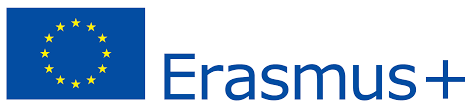 Guião de entrevista – Older men as community membersNome do entrevistador: Local:Concelho:Data e hora ao início da entrevista:Características sócio-demográficas dos entrevistados:Idade:Género: Habilitação literária (a mais alta atingida): Situação? face ao trabalho (reformado, empregado a tempo parcial, etc.):Profissão: Trabalho, passado ou presente (explicação mais longa):Estado civil: INFORMAÇÃO GERALHISTÓRIA PESSOAL / VIDA PESSOAL E BEM-ESTAR SUBJETIVO1. Como se descreveria a si próprio, em relação ao seu trabalho/à sua situação profissional (anterior ou atual)? E no que se refere a outras ocupações, atividades e hobbies? [Tópicos de ajuda]:- Como se vê enquanto pessoa?- Pode descrever as suas experiências profissionais, no passado e agora?- Como é que ocupava e ocupa o seu tempo de lazer?[Tópicos de ajuda]:2. Reforma: como viveu a transição para a reforma? (se não estiver reformado: como está a viver a transição para a reforma?)- Como lidou com a reforma / transição para a reforma?- Teve/ tem algum tipo de receios relativamente à reforma? Porquê? Quais os seus maiores receios durante a transição?3. Pode dizer-nos algo sobre a sua família? [Tópicos de ajuda]:- Quantas pessoas vivem na sua casa? - Qual é a importância da família, para si?- Com que frequência se reúne com os seus filhos e/ou seus netos (caso não vivam juntos)? - Com que frequência se reúne com outros familiares?- Como descreveria as suas relações com os seus familiares? Pode-se dizer que se ajudam mutuamente? Se não, porquê? Pode explicar isto mais profundamente? (em termos de necessidades de ajuda) - Que tipo de apoio ou ajuda recebe dos seus familiares (emocional, financeira, etc.)? - Que tipo de apoio dá a outros membros da família (emocional, financeira, etc.)? 4. Pode dizer-me algo sobre os seus vizinhos e amigos? [Tópicos de ajuda]:- Qual a importância que os amigos têm para si? - Quantos amigos tem? Quantos pertencem à na sua comunidade? Quem são eles? Por que motivos merecem a sua amizade? - Com que frequência se encontra com as outras pessoas na comunidade? O que é que fazem quando estão juntos?? Em que sítios se costumam encontrar?- Tem bons contactos com os seus vizinhos? Isso é importante para si? Porquê? - Tem amigos fora da comunidade? Estes amigos são importantes para si? Porquê? Como mantém estas amizades?- Na última década (ou depois da reforma) perdeu alguns amigos? Porquê? - Tem conhecido pessoas novas? Onde?- Tem vontade de fazer novos amigos? Onde acha que pode encontrar novos amigos ou simplesmente conhecidos? 5. Como descreveria a sua saúde e bem-estar? [Tópicos de ajuda]:- Considera-se um homem feliz? O que o fez mais feliz no passado? E o que o faz mais feliz atualmente? - Acerca da satisfação com a sua vida: é uma pessoa satisfeita com a sua vida? Quando tinha 40 anos, o que o satisfazia mais? Onde encontra satisfação hoje em dia? Pode dar exemplos? - Como avalia o seu estado de saúde? Ainda consegue fazer as coisas de que mais gosta ou está limitado por problemas de saúde? [explicar ou dar exemplos]- Mudou, de alguma forma, o seu modo de viver por causa de problemas de saúde? Isto afetou-o de algum modo?- Quem o ajuda, quando tem problemas de saúde? Pode contar com alguém? - Tem gastos significativos com a sua saúde? Quanto dinheiro do seu salário/ pensão/ reforma gasta em medicamentos e com outras despesas de saúde (ou coisas destinadas a melhorar o bem-estar físico)? [convinha ver isto em % do salário/ pensão/ reforma]- Como descreveria a sua situação financeira? O seu salário / pensão/ reforma é suficiente, ou tem algumas dificuldades? Porquê? - É independente em termos financeiros? Se não, tem algum apoio? De quem? 6. Solidão: sente-se sozinho algumas vezes? Como lida com isto? Quem / o quê, o ajuda mais a este respeito? [Tópicos de ajuda]:- A quem pode recorrer em termos de apoio emocional, se precisar? - Onde procura informação se precisar dela? - Usa telemóvel? Costuma aceder à internet? - Tem carta de condução? Conduz o seu próprio carro? COMUNIDADE7. Há quanto tempo vive nesta comunidade [ou bairro, aldeia, vila, etc.]? Pode partilhar algumas memórias sobre a comunidade? 8. Que sentimentos tem por esta comunidade? Gosta de viver aqui? Porquê? [Tópicos de ajuda]:- Alguma vez pensou em ir viver para outro lado? - Quais são os espaços da comunidade mais importantes para si?- Onde, na comunidade, passa mais tempo? 9. Participa na sua comunidade? Pode dar exemplos do seu envolvimento nas atividades da comunidade? O que é que o encoraja a envolver-se? 10. Sente-se aceite pela comunidade? Pode dar um exemplo? 	11.1. Se se sente excluído pela comunidade, pode dar um exemplo? Como lida com o facto de se sentir excluído? O que poderia ser feito para o evitar? [sugestões]11. Tem oportunidades para encontrar pessoas mais jovens na comunidade? Se sim, onde e com que frequência?PESSOAS MAIS VELHAS E HOMENS MAIS VELHOS NA COMUNIDADE12. Que tipo de problemas enfrentam os mais velhos na sua comunidade? O que gostaria que fosse melhorado? Como? Quem seria o responsável por isto?[Tópicos de ajuda]:- Qual é a sua opinião sobre o acesso que os mais velhos têm aos mais diversos serviços? (Centro de Saúde, Banco, transportes públicos, etc.)- Pode dar exemplos de oportunidades de convívio, aprendizagem, ocupação de tempos livres? que os mais velhos têm na comunidade? O que é que está particularmente bem organizado, para os mais velhos, na sua comunidade?13. Quais as diferenças entre homens e mulheres, em relação à sua posição e papéis que têm na comunidade? O que pensa sobre estas diferenças? Pode dar alguns exemplos? 14. Falando agora sobre a participação dos homens mais velhos na comunidade em atividades ou associações, pode falar um pouco sobre isto e dar exemplos? [Tópicos de ajuda]:- Os homens mais velhos da sua comunidade socializam e passam tempo juntos? Como? Em que sentido? Qual é o objetivo destes encontros? - Pode dar alguns exemplos sobre a importância que os homens têm na sua comunidade? - Conhece algumas associações/ organizações na comunidade, que sejam particularmente interessantes para os homens mais velhos? [se possível, o entrevistador deve encorajar a sua identificação]- Por que é que estas organizações são particularmente interessantes para os homens mais velhos? Oferecem atividades relacionadas com o trabalho, a aprendizagem, voluntariado? - Acha que seria boa ideia ter um lugar/ clube/ organização, na sua comunidade, que fosse dirigida apenas a homens? Porquê? 15. Existem muitos homens mais velhos na sua comunidade que não participam na vida comunitária? Quem são eles? Por que é que acha que eles não participam? ENVOLVIMENTO/ PARTICIPAÇÃO EM NGO/ ASSOCIAÇÕES/ ORGANIZAÇÕES/ CLUBES, ETC. 16. Esteve envolvido (ou está atualmente) em alguma atividade educativa / de aprendizagem no último ano? Que tipo de atividade (cursos, atividades, grupo de trabalho, etc.)? Tem alguns planos para participar em alguma atividade educativa/ de aprendizagem, no futuro? 17. É membro ativo de alguma associação/ clube, etc., na sua comunidade ou fora dela? [SIM/NÃO]17.1. Foi alguma vez um membro ativo de alguma associação/ clube, etc., no passado? Qual? Quando foi isso? Porque deixou de ser? - Se não é membro de nenhuma associação, AGORA, seguir para pergunta 18. - Se é, agora, membro de uma associação, seguir para a parte II, pergunta 20.18. Uma vez que não é membro de nenhuma organização, quais as barreiras que o levaram a não participar? O entrevistador deve pedir, primeiro, respostas abertas. Mais tarde, deve perguntar sobre a lista das barreiras da tabela e tomar notas19. Gostaria de falar de alguma coisa que seja importante para si, e que não tenha sido falada? Muito Obrigado pelo seu tempo e esforço!Hora no momento do término da entrevista :A PARTE QUE SE SEGUE É PARA: ADULTOS MAIS VELHOS QUE SEJAM MEMBROS DE ASSOCIAÇÕES; ENTREVISTADOS SELECIONADOS COMO MEMBROS DE UMA ORGANIZAÇÃO. PARA MEMBROS DE ORGANIZAÇÕESAs organizações escolhidas podem ser mais ou menos formais/ informais; podem ser uma iniciativa, associação, etc. Nesta parte vamos ser mais “abertos” para obter respostas diversas. Caso a pessoa seja membro de mais do que uma organização, devemos pedir-lhe para falar da organização em que é mais ativa. 20. Gostaria, agora, de falar sobre a organização de que é membro. Qual o nome e o objetivo principal da organização? Quem começou esta organização e porquê?Em média, com que frequência participa nas atividades desta organização? (escolher uma opção) Diariamente		 Algumas vezes por semana	Uma vez por semana		 Uma vez de 15 em 15 dias Mensalmente			Ocasionalmente			 NuncaHá quanto tempo está envolvido com esta organização? Como e porque é que se tornou membro?Que importância têm, para si, as atividades promovidas por esta organização? Esta importância reflete-se, de alguma forma, na sua família, colegas de trabalho ou membros da comunidade?O que é que aprende com a participação nestas atividades? E com os outros membros da organização? Pode dar alguns exemplos? Sente que mudou, de alguma forma, desde que está envolvido nestas atividades? Como? De que maneira?Diga se, na sua opinião, as afirmações seguintes são falsas ou verdadeiras. Se possível, explique porquê.O entrevistador deve repetir a primeira parte da afirmação (Como membro desta organização...), de cada vez que muda de questão. Como membro desta organização:...Aprendi a ouvir os outros   SIM/NÃO  Por favor, explique... ...Aprendi a enfrentar o conflito    SIM/NÃOPor favor, explique... ...Aprendi a enfrentar um problema    SIM/NÃOPor favor, explique..., ...Aprendi a tomar decisões de forma partilhada     SIM/NÃOPor favor, explique..., ... Aprendi a formular ideias, a planear iniciativas novas e a fazer com que funcionem     SIM/NÃO Por favor, explique..., ...Desenvolvi competências de organização     SIM/NÃOPor favor, explique..., ... Desenvolvi competências de comunicação     SIM/NÃOPor favor, explique..., ...Aprendi coisas que não sabia sobre computadores ou internet     SIM/NÃOPor favor, explique..., ...Aprendi a usar o correio eletrónico, portais eletrónicos ou fóruns  SIM/NÃOPor favor, explique..., ... Adquiri novos conhecimentos sobre a forma como se gere uma associação     SIM/NÃOPor favor, explique..., ... Melhorei a minha compreensão sobre o ambiente (problemas, desafios, etc.)     SIM/NÃOPor favor, explique..., O que mais aprendeu/ ganhou, como membro desta organização? Eu olho para esta organização como um lugar… … Para poder fazer coisas em conjunto com outros homens     SIM/NÃOPor favor, explique...,… Para encontrar novos amigos    SIM/NÃOPor favor, explique..., … Para sair de casa     SIM/NÃOPor favor, explique..., … Que me ajuda a ficar saudável     SIM/NÃOPor favor, explique...,… Em que eu posso devolver qualquer coisa à comunidade     SIM/NÃOPor favor, explique..., ... Para aprender a trabalhar com os outros, em equipa     SIM/NÃOPor favor, explique...,Quer acrescentar algo mais?Por favor, explique..., O que é que mudou, em si, pelo facto de participar nesta organização?O entrevistador deve encorajar o entrevistado a fazer uma avaliação das competências e habilidades que ganhou / e pedir exemplos concretos destas aquisiçõesComo membro desta organização...... Confio nas pessoas (em geral) mais do que antes     SIM/NÃOPor favor, explique...,... Respeito os outros mais do que antes     SIM/NÃOPor favor, explique...,, ... Tenho mais respeito por mim próprio do que antes     SIM/NÃOPor favor, explique..., ... Estou mais feliz do que antes     SIM/NÃOPor favor, explique...,, ... Tenho mais orgulho em mim próprio e na comunidade, do que anteriormente     SIM/NÃOPor favor, explique... ...Sou mais sensível em relação às pessoas da comunidade, do que anteriormente     SIM/NÃOPor favor, explique...,, ... Estou mais ligado às pessoas da comunidade, do que anteriormente     SIM/NÃOPor favor, explique...,, ...Sinto-me mais aceite na comunidade, do que anteriormente     SIM/NÃOPor favor, explique...,, ... O meu círculo de amigos aumentou     SIM/NÃOPor favor, explique...,, ... Tenho agora respeito por pessoas que não respeitava anteriormente     SIM/NÃOPor favor, explique...,, ... Finalmente, estou a fazer algo de que realmente gosto     SIM/NÃOPor favor, explique...,, ... Finalmente sinto que tenho um lugar a que pertenço     SIM/NÃOPor favor, explique...,, ... O meu bem-estar melhorou       SIM/NÃOPor favor, explique...,, Quer acrescentar mais alguma coisa?Muito Obrigado pela sua paciência!Hora no término da entrevista:Barreiras SituacionaisBarreiras InstitucionaisBarreiras DisposicionaisNão tenho dinheiro para pagar as quotasNão há nada interessante para mimNão me sinto com saúdeNão tenho carro ou carta de condução Não gosto dos outros associados (só há lá jovens, ou mulheres, etc.) Não estou interessadoNão há transportes públicosA quota de associado é demasiado caraSou demasiado velhoNão quero depender dos outros, ou incomodar alguémNão gosto da companhiaNão acho que a minha participação seja adequadaNão tenho tempoNão acontece nada de interessante ao pé de onde eu vivoEstas atividades estão a ficar demasiado exigentes para mimTenho muito trabalho a fazerNão tenho informação sobre os eventosEstou cansadoTenho que cuidar da família / netosNão estou interessado nestas organizaçõesNão me apetece fazer parte de um grupo. Prefiro estar sozinho. 